COURSE TEXTBOOK LIST INFORMATION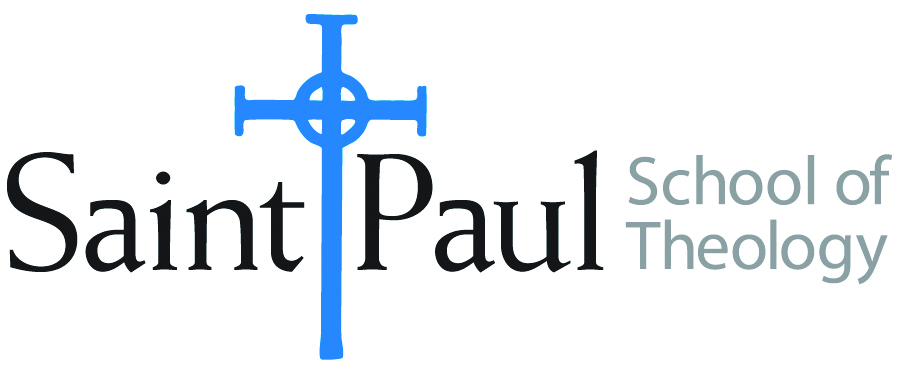 *FACULTY INSTRUCTIONSFACULTY INSTRUCTIONSSTUDENT INSTRUCTIONS(Both Campuses)STUDENT INSTRUCTIONS(Both Campuses)For each semester taught, faculty should complete and submit a new form each time the course is taught and returned. Forms are due by the first day of registration for a given term.  DESKCOPY – ordered by faculty and adjuncts at a $200 max for 1st time use of text per course.  Please fill out an Expense Reimbursement Form, attach all actual/delivered receipts, return via email or mail, and this should be reimbursed with your first stipend payment (or next payroll payment)For each semester taught, faculty should complete and submit a new form each time the course is taught and returned. Forms are due by the first day of registration for a given term.  DESKCOPY – ordered by faculty and adjuncts at a $200 max for 1st time use of text per course.  Please fill out an Expense Reimbursement Form, attach all actual/delivered receipts, return via email or mail, and this should be reimbursed with your first stipend payment (or next payroll payment)Students may acquire textbooks by ordering online via Amazon or other book retailer and having books shipped to them.  Regardless of shopping / ordering method, students may check Cokesbury online for discount on text and certain texts may be sent free delivery. Students may acquire textbooks by ordering online via Amazon or other book retailer and having books shipped to them.  Regardless of shopping / ordering method, students may check Cokesbury online for discount on text and certain texts may be sent free delivery. COURSE INSTRUCTOR(S)Nancy R. HowellNancy R. HowellNancy R. HowellCOURSE NUMBER & SECTIONDMIN 513 AKH AOHDMIN 513 AKH AOHDMIN 513 AKH AOHCOURSE NAMEOrganizing for ChangeOrganizing for ChangeOrganizing for ChangeCOURSE SEMESTER & YEAR  Fall 2020Fall 2020Fall 2020DATE OF SUBMISSIONApril 2, 2020April 2, 2020April 2, 2020BOOK TITLE and EDITION(include subtitle if applicable)BOOK TITLE and EDITION(include subtitle if applicable)AUTHOR(S)# of PAGES to be readPUBLISHER and  DATE13-Digit ISBN(without dashes)LIST PRICE*(est)*Prices are for paperback books, but the audio books are cheaper (even free).1A Christian Justice for the Common GoodSample, Tex136Abingdon Press, 20169781501814266$14.002Revive Us Again: Vision and Action in Moral OrganizingBarber, William J.248Beacon Press, 20189780807025604$12.003Blessed Are the OrganizedStout, Jeffrey369Princeton University Press, reprint edition, 20129780691156651        $20.004A Theology of Community Organizing: Power to the PeopleShannahan, Chris224Routledge, 20189781138548848$55.005Doing Justice: Congregations and Community OrganizingJacobsen, Dennis A.148Fortress Press, 20019780800632441$11.00TOTAL Number of Pages to Be ReadTOTAL Number of Pages to Be Read1125BOOK TITLE and EDITION(include subtitle if applicable)BOOK TITLE and EDITION(include subtitle if applicable)BOOK TITLE and EDITION(include subtitle if applicable)AUTHOR(S)# of PAGES to be readPUBLISHER and  DATE13-Digit ISBN(without dashes)LIST PRICE(est)1122